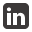 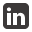 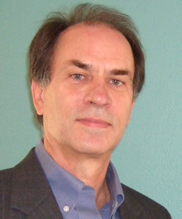 “I make software organizations and engineering projects more productive, predictable, and proactive.”CAREERVP, Technical Project Management & QA: Overhauled Technical Project Management group by maturing project planning, tracking, and oversight practices to create predictive project development for management and sales. Introduced BEAM (Balance Engineering & Management) marrying Agile with PMI management tools.  Revitalized QA organization, and drove strategic, multi-year initiatives to promote load testing and automation. Executive Director, Software Engineering Development: Slashed time-to-market and achieved critical launch dates by growing software team from 25 to 72 engineers. Reduced schedule variances from 30% to 4%. Cut SDLC 23% by maturing project planning and tracking, requirements management, configuration management, design, development, and QA.Senior VP, Software Engineering: Led a 230-member software organization and elevated it into a group that consistently innovated and engineered solutions that met deliverables. VP, Software Engineering: Managed 120 presentation, middle-tier, DB and QA engineers. Reached 80% on-time deliverability by maturing the software engineering and project management practices in the engineering teams.  VP, Software Product Engineering: Introduced standard project management and engineering processes. Director, Software Product Development & Engineering:Skyrocketed software development efficiency 76% in just 6 months.Increased bid accuracy 59%.Program Manager: Rescued a $5 million dollar development project by implementing disciplined project and engineering practices.Software Developer, System Engineer, and Technologist: Computer Programmer, System Engineer, and Architect. 